                                                                     ESCOLA MUNICIPAL DE EDUCAÇÃO BÁSICA AUGUSTINHO MARCON     			                     CATANDUVAS-SC                                                                     DIRETORA: TATIANA M. B. MENEGAT.			                     ASSESSORA: TÉCNICA-PEDAGÓGICA MARISTELA APª. B. BARAÚNA			                     ASSESSORA: TÉCNICA-ADMINISTRATIVA MARGARETE DUTRA			                     PROFESSORA: MARLI MONTEIRO DE FREITAS			                     2º ANO SEQUÊNCIA DIDÁTICA – ARTES14/09/2020 A 18/09/2020TEMA: FAZENDO ARTECONTEÚDO: DESENHO E PINTURA	TEXTO SOMENTE LEITURA 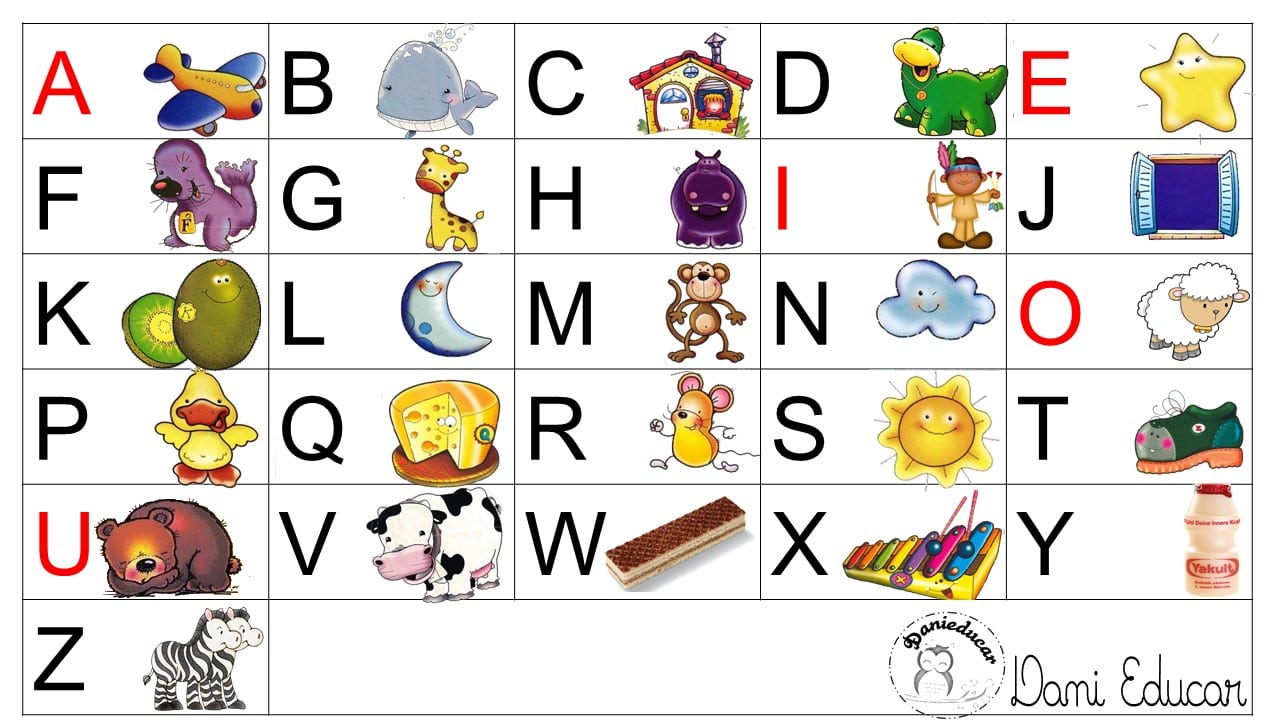 DESENHO É UMA FORMA DE MANIFESTAÇÃO DA ARTE, O ARTISTA USA   PAPEL, IMAGENS E CRIAÇÕES DA SUA IMAGINAÇÃO. É UMA COMPOSIÇÃO BIDIMENSIONAL (ALGO QUE TEM DUAS DIMENSÕES) CONSTITUÍDA POR LINHAS, PONTOS E FORMA. O DESENHO É UTILIZADO NOS MAIS DIVERSOS SEGMENTOS PROFISSIONAIS, TORNANDO A ARTE DIVERSIFICADA E DIFERENTE. O DESENHO CONVENCIONAL É REALIZADO A LÁPIS, CANETA, GRAFITE, MAS EXISTEM INÚMERAS TÉCNICAS E POSSIBILIDADES ASSOCIADAS AO DESENHO.1 - ATIVIDADE QUERIDOS ALUNOS VAMOS ILUSTRAR AS LETRAS DO ALFABETO CONFORME O MODELO ACIMA VOCÊ PODE COPIAR OS DESENHOS OU PODE FAZER OUTROS DESENHOS.SEJA CRIATIVO DEIXE SEUS DESENHOS COM CADA LETRA BEM LINDOS.NO CADERNO FAÇA DIVISÕES E NA QUANTIDADE CONFORME O MODELO ABAIXO PARA DEPOIS FAZER SEUS DESENHOS.REGISTRE E MANDE NO PARTICULAR DA PROFESSORA MARLI ABCDEFGHIJKLMNOPQRSTUVWXYZ